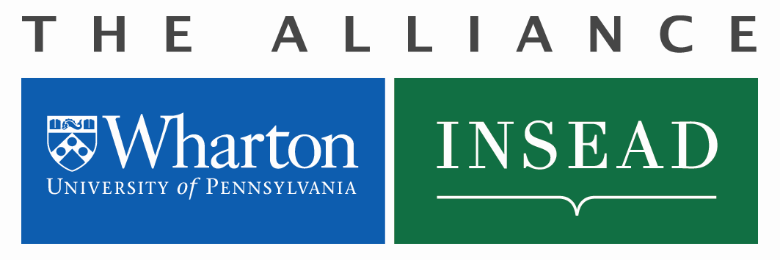 The objective of the Ph.D. Exchange is to allow the best and brightest doctoral students from both schools to share, generate and develop ideas.  Students registered in one of the two institutions can register and gain credit for courses taken at the other institution after they have completed their first year of studies at the home institution.Application Form (found below) must be submitted at least (2) two months prior to the beginning of the semester during which the visit will occur
All necessary approval signatures must be obtained (See Application below for required signatures)
This Exchange is approved for up to one year
A letter confirming the approval details (e.g. medical insurance, housing, visas, etc.) will be sent by the host department PhD Office with copies to:
the  faculty sponsor(s)Gidget Murray gmurray@wharton.upenn.eduAlina Jacquet  alina.jacquet@insead.edu Michele Anna Klekotka klekotka@wharton.upenn.eduSuzanne Sellier Di Sano Suzanne.sellierdisano@insead.eduFunding Request may be submitted only after an official letter of invitation has been received by the student.If funding is requested and approved, an award email will be sent to the visiting student by Michele Anna Klekotka, (Wharton) together with attached approved Exchange Budget Application, budget and account number.  A copy of all will be sent to the faculty sponsor(s), Alina Jacquet, Michele Anna Klekotka/Suzanne Sellier Di Sano and Guillaume Roles. Ph.D. Program Dean of home school signs and forwards to student’s Faculty SponsorStudent’s home school Faculty Sponsor signs and forwards to home school’s departmental Ph.D. RepresentativePh.D. Departmental Representative signs and forwards to host school Graduate Dean for signatureHost school Graduate Dean, Faculty Sponsor and Coordinator all need to signHost school PhD Representative will send copies to Alliance Managers and counterpart at the home school.WHARTON SIGNATURESPh.D. Program Dean				Print name:     			Signature:       Faculty Sponsor 				Print name:     			Signature:       Ph.D. Departmental Representative 		Print name:     			Signature:       INSEAD SIGNATURESPh.D. Program Dean				Print name:     			Signature:       Faculty Sponsor 				Print name:     			Signature:       Ph.D. Area Representative 			Print name:     			Signature:       I hereby petition to participate in the Wharton-INSEAD Alliance PhD Exchange Program and to undertake the course of study outlined above. I agree to abide by the terms and conditions of this program as well as the regulations and procedures of both institutions. I understand that violation of any of the regulations can result in my suspension from the program. I authorize the Host institution to send a transcript of my studies to my Home institution. SIGNATURE:___________________________________________DATE:________________________________Definition of a Ph.D. ExchangeApplication Process Application for Ph.D. ExchangeApplicant Name :                                                   Date of Application:                        Email Address:         Department Name:         Period of Exchange (Quarters, Terms, Semesters you propose to spend at the institution to be visited.  
From: m/d/y       To: m/d/y                  Have you ever been an Exchange Student?       If so, when                                              Home School/Department:                                                           Host School/Department:      Expected completion date of degree:        Degree Sought (e.g., TOM, FIN)      Purpose of Application: Attend Class	  Research for Dissertation     Others (Specify)      Are you requesting financial support from The Alliance Centre for Global Research and Education?      If yes, complete “Supporting Budget Information”Abstract: (10 lines)Research / Pedagogical Objectives:Work Plan (describe your proposed plan of study during the Exchange and indicate why it is essential to your degree program)Approval Signatures